PresseinformationSulzburg, 1. Juni 2021Whitepaper gibt PlanungshilfenBrandschutz für Lager- und LogistikobjekteIn Lager- und Logistikobjekten verursacht ein einzelner Brand laut einer Studie der Allianz Global Corporate & Specialty Studie schnell drei Millionen Euro Sachschaden. Daher ist eine verlässliche Brandschutzlösung für solche Gebäude Pflicht. Wie diese Lösungen aussehen, zeigt Hekatron Brandschutz in einem Whitepaper.Lager- und Logistikgebäude sind sehr komplexe Objekte. Auf der einen Seite gibt es Lagerflächen und -systeme und deren unterschiedliche Umgebungsbedingungen, auf der anderen Seite gibt es Verwaltungs- und Bürobereiche, Kantinen, Kaffeeküchen und andere Sozialräume aber auch Technik- und Serverräume.Jede dieser Räumlichkeiten stellt andere Anforderungen an den anlagentechnischen Brandschutz, jede dieser Anforderungen lässt sich mit den richtigen Brandmeldern lösen. Das Whitepaper „Brandschutz für Lager- und Logistikgebäude“ von Hekatron Brandschutz bietet Planern, Facherrichtern und Facility Managern einen praktischen Überblick zum optimalen Einsatz des anlagentechnischen Brandschutzes für Lager- und Logistikgebäude.Das Whitepaper steht unter diesem Link zum Download bereit:hekatron-brandschutz.de/whitepaper-lager-pmBildmaterial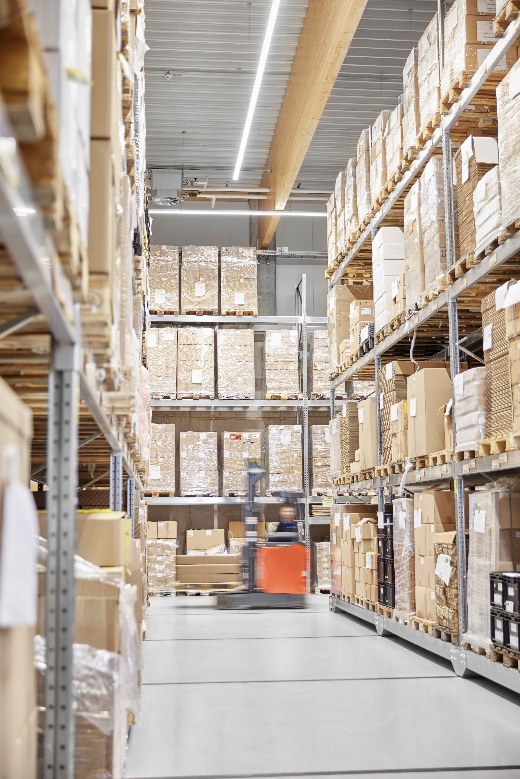 Über Hekatron BrandschutzMenschen und Sachwerte im Ernstfall bestmöglich zu schützen, war, ist und bleibt der treibende Anspruch von Hekatron Brandschutz beim anlagentechnischen Brandschutz in Deutschland. Das Unternehmen mit Sitz im südbadischen Sulzburg gestaltet mit seinen innovativen Produkten, Dienstleistungen und Services seit über 55 Jahren die Entwicklung der Brandschutztechnik maßgeblich mit, übernimmt soziale Verantwortung und engagiert sich für den Umweltschutz. Die Hekatron Unternehmen, Brandschutz und Manufacturing, erwirtschafteten 2020 einen Umsatz von 204 Millionen Euro und beschäftigten rund 950 Mitarbeitende.Pressekontakt:Detlef Solasse
Tel: +49 7634 500-213sol@hekatron.dewww.hekatron-brandschutz.de/presse